PLANILLA DE DATOS DE SOLICITANTES PARA SER ACREEDORES AL “PREMIO AL MÉRITO ESTUDIANTIL MENCIÓN ACTIVIDAD DEPORTIVA”Fecha:______ /_______ /_______1. Nombres y Apellidos: _______________________________________________________________________ 2. C.I.: ______________________  3. Sexo: a. F(  ) b. M(  )  4. Edo. Civil: a. S(  ) b. C(  ) c. V(  )  d. U(  ) e. D(  )5. Fecha Nacimiento: _____/_____/______ 6. Edad:_____7. Lugar Nacimiento: __________________________ 8. Dirección Habitación: _______________________________________________________________________9. Teléfono: ________________________ 10. Email: _______________________________________________11. Facultad/Escuela: _________________________________________________________________________12. Año de ingreso a la UCV:_______ 13. Año Graduación: _____________14. Promedio Notas:_____________ 15. Índice Académico:________ 16. Disciplina Deportiva: _____________________________ 17. Nível Competitivo: a. I( ) b. N( ) c. E( ) d. C( )18. Indique el tiempo que tiene representando a la UCV: _____________________________________________19. Logros en el tiempo de representación:____________________________________________________________________________________________________________________________________________________________________________________________________________________________________________________________________________________________________________________________________________________________________________________________________________________________________________________________________________________________________________________________________________________________________________________________________________________________________________________________________________________________________________________________________________________________________________________________________________________________________________________              _____________________________		                                     ________________________________                      Director de Deportes              				            MSc. BETTY PRIETO DELMORAL                  				           				            División de Asistencia Integral al Atleta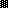 